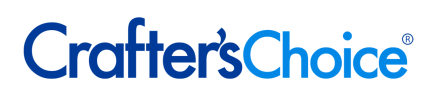 	10035 Broadview Rd.	Broadview Heights, Ohio 44147EU Allergen ListingProduct:  Crafter’s Choice™ Fireside* Fragrance OilPage 1 of 1          2012-09-20 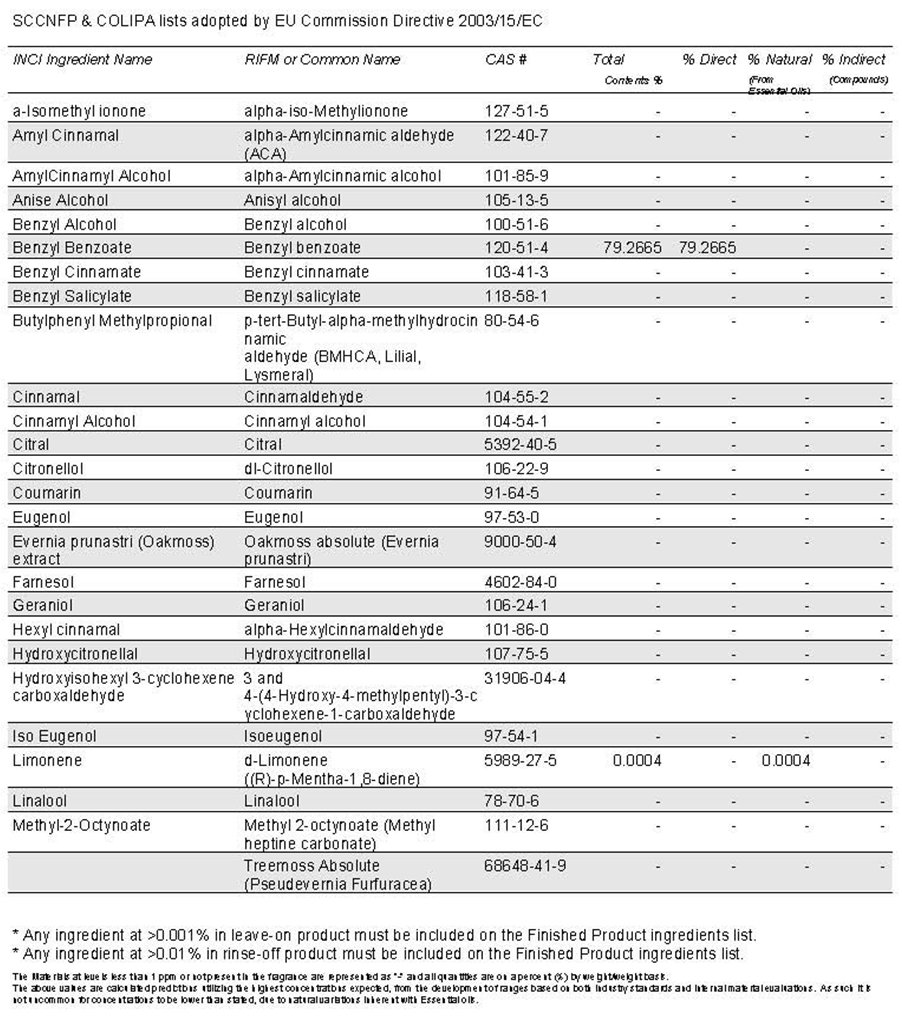 